SÁTORALJAÚJHELY VÁROS ÖNKORMÁNYZATA„C” TIPUSÚ ÖSZTÖNDÍJ PÁLYÁZATOT HIRDET2020. február 17. Sátoraljaújhely Város Önkormányzata az EFOP-1.5.3-16-2017-00115 azonosító számú „Humán szolgáltatások fejlesztése Sátoraljaújhelyen és környékén” elnevezéssel pályázati támogatásból sátoraljaújhelyi állandó lakcímmel rendelkező nappali tagozatos kimagasló teljesítményű középiskolás tanulók részére tanulmányi ösztöndíj támogatási lehetőséget biztosít.A pályázat célja:Elsősorban, hogy a tanulók, fiatalok, megszerezhessék a képességeik szerinti legmagasabb, elérhető iskolai végzettséget.A tanulók, fiatalok településhez kötődésének erősítése,olyan pályázók támogatása, akik kiemelkednek társai közül szervező készség és tudományos aktivitásban, példamutató magatartásával, valamint példamutató szorgalmával példaképpé válik társai körében, kimagasló tanulmányi eredményeket ér el, kimagaslóan tehetséges fiatal. Az ösztöndíjastól elvárás, hogy mindent megtegyen azért, hogy a megszerzett tudását közvetve vagy közvetlenül a település érdekében is kamatoztassa, akár úgy, hogy a településen vállal munkát (amennyiben van számára megfelelő feltételeket nyújtó munkalehetőség) akár, úgy, hogy az ösztöndíjas a folyósítást követő 3 évig a településen folyó fejlesztési folyamatokban önkéntesen részt vesz. Kimagasló teljesítményű középiskolás ösztöndíjat elnyerő tehetséges pályázó a megítélt pályázati összegen felül elnyeri a megtisztelő „Polgármester Ösztöndíjasa” címet. Ezen címmel a tanuló tehetségét, kimagasló eredményeit kívánjuk elismerni, hogy méltán büszke legyen, hogy Sátoraljaújhely Város szülötte. Remélve ezen elismeréssel hozzá tudunk járulni a további kimagasló sikeres tanulmányi eredményeihez. Pályázók köre:magyar állampolgárság16-19 év közötti életkorsátoraljaújhelyi állandó lakóhelySátoraljaújhelyen működő középiskola tanulója igazolatlan hiányzása nem volt Iskolája Tantestületének ajánlásával rendelkezik, 4,2 tanulmányi átlageredményIskolán kívüli (művészeti, sport, közösségi stb) tevékenységben, megyei, országos tanulmányi versenyen való részvétel igazolása Előnyt jelent: 4,2 jobb tanulmányi átlageredményszociálisan hátrányos/halmozottan hátrányos helyzet Ösztöndíj mértéke, időtartama, folyósításaAz ösztöndíj 2019/2020. tanulmányi évre vonatkozik.  Tárgyévben összesen 9 diákot érint. Mértéke: a meghirdetett tanulmányi évre folyósítható, egyszeri 50.000 Ft/diákot jelent, mely egy összegben kerül kifizetésre a pályázó által megjelölt folyószámlára. Pályázat meghirdetésének időpontja: 2020. február 17.  Pályázat beadási határideje: 2020. március 3. (kedd) 16:00 óra. A pályázat elbírálása a beadási határidőt követő tíz napon belül történik. A pályázati felhívás és a pályázati adatlap elérhető:Sátoraljaújhely Város honlapján, www.satoraljaujhely.hu, az EFOP irodában (Sátoraljaújhely, Kossuth tér 5. B. épület földszint 1. szoba)a sátoraljaújhelyi középiskolák titkárságánTovábbi információ kérhető:Rácz-Tóth Nikoletta szakmai vezetőE-mail: racz.toth.nikoletta@satoraljaujhely.hu Telefonszám: +36 70 501 92 72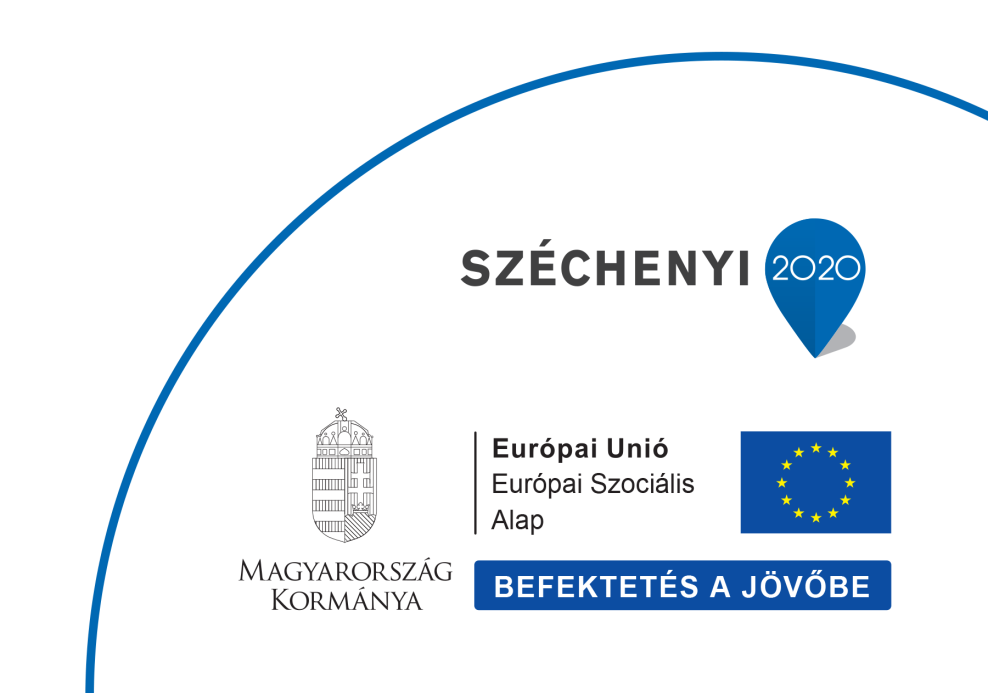 